РЕГИОНАЛЬНАЯ АССОЦИАЦИЯ «СТРОИТЕЛИ ТПП РБ»ПРОТОКОЛ № 21ПравленияРегиональной ассоциации «Строители ТПП РБ»Дата заседания: «   26  »  июня   2017г.Место заседания: г. Улан-Удэ, ул. Ленина, 25.Время начала заседания: «18» часов «00» минут Время окончания заседания: «18» часов «40» минут.Форма: очная.Присутствовали члены Правления Региональной ассоциации «Строители ТПП РБ» (далее – Ассоциация): Михеев А.Т., Гусляков В.А., Доржиев Г.Ю., Батуев В., Хусаев В.Л., Байминов В.Н. Отсутствовали: - нет;Кворум для проведения заседания Правления  СРО РА «Строители ТПП РБ» имеется, Правление правомочно принимать решения.Приглашенные лица:Исполнительный директор Ассоциации Елисафенко Владимир Леонидович;Секретарь Правления Кочетова Лидия Васильевна.ПОВЕСТКА ДНЯ ЗАСЕДАНИЯ ПРАВЛЕНИЯ:Информация об организациях, намеренных вступить в СРО, оплативших вступительный взнос и представивших пакет документов.О выдаче Свидетельств о допуске к определенным  видам работ, которые оказывают влияние на безопасность объектов капитального строительства.По вопросам   повестки дняСлушали  по   вопросу: Исполнительного директора  СРО   РА «Строители ТПП РБ»  Елисафенко  В.Л  Решили:1.Принять в члены Региональной ассоциации «Строители ТПП РБ» следующих юридических лиц, осуществляющих строительство, капитальный ремонт и реконструкцию объектов капитального строительства: Выдать Свидетельства о допуске к определенным  видам работ, которые оказывают влияние на безопасность объектов капитального строительства:- ООО  « ВС-строй»Повестка дня исчерпана.  Предложений и дополнений в повестку дня собрания не поступило. Заседание Правления объявляется закрытым. Исполнительный директор        Елисафенко В.Л.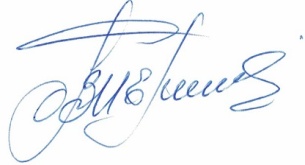 Секретарь Правления                                                   Кочетова Л.В. г. Улан-Удэ, ул. Ленина, д. 25, тел. 8(3012) 21-55-88,( 89021)642246;  e-mail: sro@tpprb.comНаименование организацииРуководительОГРНИННАдрес1ОАО «Промстроймеханизация»Генеральный директорБутин Василий Викторович1020300889663Дата регистрации04.09.20020323109541670031, Республика Бурятия, г. Улан-Удэ, ул. Забайкальская, дом19, тел.8(3012) 204-405(В)2 ООО «Строитель» Генеральный директор АгекянВачаганАртушевич1060307006220Дата регистрации 08.08.20060307032468671950, Республика Бурятия, г. Закаменск, ул. Ленина,19 Тел.8(30137) 444-083ООО «ВС-строй»Генеральный директорОсипов Альберт Константинович1170327003351Дата регистрации17.03.2017 03265511821670045, Республика Бурятия, г. Улан-Удэ,ул. Ботаническая, дом35, корпус К, офис 10тел. 8(9021)6731135ООО «Мега-Стиль»Генеральный директор Маньков Андрей Егорович1030300850227Дата регистрации28.02.20030309010830671247, Республика Бурятия, Кабанский район, п. Селенгинск, мкр.Южный,50А (В)